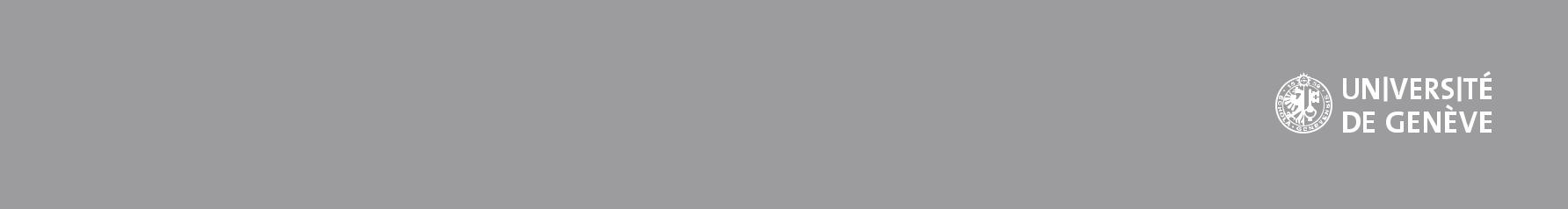 Seminar 
« LEADING EDGE NEGOTIATION »Dates :   29 et 30 January 2018, from 2 to 9 pmREGISTRATION FORMto be returned preferably by e-mail before 20th of january 2018 to workshop-cui@unige.chFor contact, information and registration: Email : workshop-cui@unige.chPlease complete in block capitals Ms/Mrs  Mr Surname/Family name: ........................................................................ Maiden name: ................................................................First Name : .................................................................... .....................Middle name................................................................Date of birth  (day/month/year): ................................. Occupation: ..................................................................................................................................................................................MAILING ADDRESS: (tick one box only) personal	 businessCompany/Institution (if business address):................................................................................................................Address: ...................................................................................................................................................................................Post code/City/Country: ......................................................................................................................................................Tel.: .....................................................................  E-mail: ...........................................................................................................................................................................HOW DID YOU FIND OUT ABOUT THIS COURSE? (tick all that apply) Personal recommendation My company Education/careers adviser Newspaper advertisement => state which :…………………………………… University of Geneva brochure / Prospectus / Poster / Continuing education course catalogue University of Geneva continuing education website www.unige.ch/formcont Another website => state which.………………………….………..……………. Direct enquiry to the University of Geneva E-mail advertising the course At a trade fair or show (e.g. Salon RH, Salon de l’Etudiant) => state which: …………………………….. Other:……………………………………………………………….……………..…... I would like to enroll in the   2 days seminar LEADING EDGE NEGOTIATION and agree to pay the sum of CHF 1’490.- on receipt of confirmation of my registration.Conditions Date:...........................................................................Signature: ...........................................................................................The announced programs can be changed or canceled, is the minimum number of attendants has not been reached. In this last case, the candidate will be fully reimbursed and renounces to all guarantee anticipated by law..In case the candidate cancels up to 30 days before the start of the Seminar, the fees are reimbursed, after a 100CHF deduction of administrative fees. In all other cases of cancelation, the full cost Is due.